Лексическая тема ЦВЕТЫРодителям рекомендуется:1. Побеседовать с детьми о том, какие изменения произошли в природе весной, какие цветы появились, объяснить, что первые весенние цветы называются первоцветами; вспомнить, какие цветы появляются в мае, рассмотреть их части: цветок, стебель, лист, корень (на картинке и в природе); обратить внимание на цвет и запах цветов; нарисовать подснежник, мать – и – мачеху, одуванчик (по выбору).     2. Выучить стихотворение:«Одуванчик»  Носит одуванчик Желтый сарафанчик. 
Подрастет – нарядится В беленькое платьице,
Легкое, воздушное,Ветерку послушное.     (Е. Серова) «Фиалка»На солнечной опушкеФиалка  расцвела —Лиловенькие  ушкиТихонько подняла.В  траве она хоронится,Не  любит лезть вперед,Но  всякий ей поклонитсяИ  бережно возьмет.    ( Е. Серова)
3. Д/И «Назови ласково»:Ромашка – ромашечка, гвоздика – гвоздичка, тюльпан – тюльпанчик, цветок – цветочек, лист – листочек, стебель – стебелёк, корень – корешок, лепесток – лепесточек, бутон – бутончик.
4. Д/И «Один - много» Ландыш – ландыши, незабудка – .., ромашка – …, василек – …, гвоздика – …, колокольчик – …, одуванчик  –…, подснежник - …, тюльпан - …5. Д/И «Подбери признак»Одуванчик (какой?) – желтый, крупный, яркий…Цветы мать – и – мачехи  (какие?) – мелкие, желтые, …Цветы незабудки  (какие?) –  голубые, красивые, нежные …  6. Д/И « Какой, какие?»Цветок растёт в лесу – лесной, в саду – садовый, в поле – полевой, на лугу – луговой, в комнате – комнатный; растёт летом – летний, растёт много лет – многолетний, лечит болезни – лечебный, приносит пользу – полезный. 
Расцветают  цветы весной – весенние, летом – летние, осенью – осенние. 7. Составление описательного рассказа о цветах (по плану). - как называется
- какие цветки (по цвету, размеру, форме)
- какие листья (по форме, размеру)
- где растет
- отличительная  особенностьПочему у всех цветов разные названия:Подснежник – под снегом растёт;Незабудки – не забывают их;Чистотел – чистит тело;Подорожник – растёт у дороги;Ноготки – похожи на ногти;Тысячелистник – у этого цветочка тысяча листочков;Медуница – цветочек несёт мёд;Мать-и-мачеха – листочки мягкие с одной стороны, как мама,с другой стороны - жесткий листочек, как мачеха;Одуванчик – его можно сдуть.Физминутка «Наши алые цветки»Наши алые цветки
Распускают лепестки.  (Плавно поднимаем руки вверх.)
Ветерок чуть дышит,
Лепестки колышет.      (Качание руками влево-вправо.)
Наши алые цветки
Закрывают лепестки,   (Присели, спрятались.)
Головой качают,          (Движения головой влево-вправо.)
Тихо засыпают.Загадки                     Белым шариком пушистым      Я красуюсь в поле чистом,        Дунул легкий ветерок –            И остался стебелек.   (Одуванчик)                                                Нам запах свежести леснойПриносит позднею веснойЦветок душистый, нежный,Из кисти белоснежной.  (Ландыш)Вдоль дороги у межиВ золотистой спелой ржиСловно синенький глазок,Смотрит в небо … (Василек)Первым вылез из земли              На проталинке.                            Он мороза не боится,                  Хоть и маленький.   (Подснежник)    Есть один такой цветок,            Не вплетешь его в венок.          На него подуй слегка,                Был цветок – и нет цветка. (Одуванчик)                                            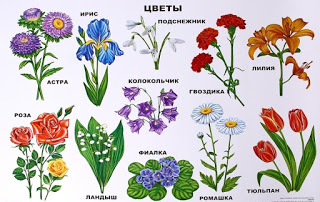 